Publicado en España el 10/08/2021 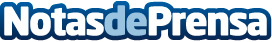 Mitaxi.net la empresa de transfers que se ha adaptado al covid y triplica sus ventas en 2021Con la calidad y seguridad por bandera, MiTaxi ha logrado que el traslado de pasajeros vía transfers sea la forma más segura de viajar y de hacer turismo. Por este motivo ha triplicado ventas en 2021 con respecto al mismo período del año anterior.
Gracias al levantamiento de las limitaciones en el ámbito nacional, tanto en hostelería, restaurantes cafeterías, como en hoteles y alojamientos turísticos. Se ha podido ver un incremento notable en cuanto al movimiento de pasajeros se refiereDatos de contacto:MiTaxi968 97 63 86Nota de prensa publicada en: https://www.notasdeprensa.es/mitaxi-net-la-empresa-de-transfers-que-se-ha Categorias: Viaje Entretenimiento Turismo Emprendedores http://www.notasdeprensa.es